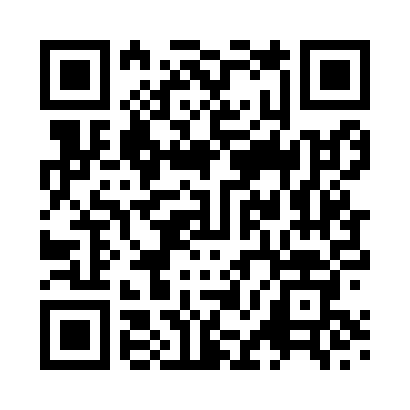 Prayer times for Llyswen, Powys, UKMon 1 Jul 2024 - Wed 31 Jul 2024High Latitude Method: Angle Based RulePrayer Calculation Method: Islamic Society of North AmericaAsar Calculation Method: HanafiPrayer times provided by https://www.salahtimes.comDateDayFajrSunriseDhuhrAsrMaghribIsha1Mon3:074:581:176:549:3611:272Tue3:084:581:176:549:3611:263Wed3:084:591:176:549:3511:264Thu3:095:001:186:549:3511:265Fri3:095:011:186:549:3411:266Sat3:105:021:186:549:3411:267Sun3:105:031:186:539:3311:268Mon3:115:041:186:539:3211:259Tue3:115:051:186:539:3211:2510Wed3:125:061:196:529:3111:2511Thu3:135:071:196:529:3011:2412Fri3:135:081:196:529:2911:2413Sat3:145:091:196:519:2811:2314Sun3:155:101:196:519:2711:2315Mon3:155:121:196:509:2611:2316Tue3:165:131:196:509:2511:2217Wed3:175:141:196:499:2411:2118Thu3:175:151:196:489:2311:2119Fri3:185:171:196:489:2211:2020Sat3:195:181:196:479:2011:2021Sun3:195:191:206:469:1911:1922Mon3:205:211:206:469:1811:1823Tue3:215:221:206:459:1611:1824Wed3:215:241:206:449:1511:1725Thu3:225:251:206:439:1411:1626Fri3:235:261:206:429:1211:1627Sat3:245:281:206:429:1111:1528Sun3:245:291:206:419:0911:1429Mon3:255:311:206:409:0711:1330Tue3:265:321:206:399:0611:1231Wed3:275:341:196:389:0411:12